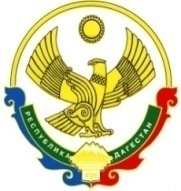                                                             Родительский контроль за питанием в столовой                                                                               /  с 18.10.2021г. /                                                        Директор школы:                                    Алиева Д.А.Аджиева Б.А., заместитель директора по УВР начального общего образования+7 928 54806 74Дни недели1-ая неделя месяца2-ая неделя месяца3-ья неделя месяцаПонедельник1а2б3вВторник1б2в3гСреда1в2г4аЧетверг1г3а4бПятница2а3б4в